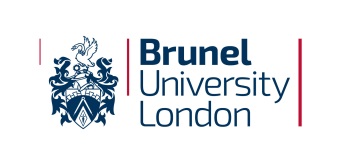 PROPOSED PARTNER: RISK ASSESSMENT[INSERT NAME]For initial evaluation of new full-cost collaborations[1 = low risk; 3 = medium risk; 5 = high risk]A. THE CONTEXTLanguage of InstructionEducational CultureSafety of Host Country (with reference to FCO Travel Advice). This section is subject to continual monitoring; it will be revisited if a major incident occurs in Host Country/Region.  Host Country’s Political and Social Climate (1) (with reference to Corruption Perception Index: http://www.transparency.org/cpi2014/results)Host Country’s Political and Social Climate (2) (with reference to the BSCI Countries Risk Classification: http://www.bsci-intl.org/resource/countries-risk-classification)B. THE PROPOSED PARTNERStatusResourcesPrior experience of collaboration with UK (or other) HEIsHE ‘ambience’ for our studentsFor ProfitC. THE PROPOSED PROGRAMMECollaborative ‘history’Credit levelD. DELIVERY MODELStudent Learning ExperienceControl of Outcome Standards (in addition to external examiner scrutiny)Overall Risk Scores< 27 = Low28 – 42 = Medium43 – 56 = High57 – 70 = Very HighNOTES:  1.     The overall total score of any proposal will lie between 7 (min) and 30 (max), with a ‘rule of thumb’ range of <15 regarded as ‘low risk’; 16-21 as ‘medium risk’; and 22-30 as ‘high risk’.2.     The ‘delivery model’ is regarded as a particularly significant factor in the assessment of risk, so particular attention is paid to this section 3.     Other checks/factors to consider:-     views of any local accreditation agency and/or British Council-     any local legislation about collaboration-     general ‘fit’ with University/College collaborative strategy-     existing or potential geographical ‘node’-     existing or potential multi-disciplinary partner-     any internal university issues (e.g. re-structuring)-     host Department’s track record on quality-     other latent benefits, (research/consultancy opportunities, staff development, curriculum development, contribution to community need etc.)UK or English first language1UK based, English second language2European based, English second language4Overseas (other than Europe), English second language5UK1Commonwealth2European4Other512 Advice issued against travel in region in which  proposed partner is based45CPI 75-1001CPI 50-742CPI 25-494CPI 0-245Average rating 81-1001Average rating 61-802Average rating 41- 603Average rating 21-404Average rating 0 - 205                                                                 Sub-total =Large HEI (public or private, govt. approved/supported)1Publicly funded FE College2Small private college/organisation4Non-educational institution5Well-resourced large institution1Well-resourced small institution3Limited5At this level 1At lower level3None5N/A as not sending students to partner1Many programmes/students at this level2Some programmes/students at this level4No other programmes/students at this level5No3Yes5                                                                 Sub-total =N/A as only exchange is proposed1Established collaborative programme2Established on campus only4New programme5Level 01Level 1, 22Level 3, M4PGR5                                                                  Sub-total =Partner as administrative support centre (i.e. local centre only provides premises, IT facilities, etc.)1Partner as learner support centre (‘supported collaboration’ - learner materials and/or local tutoring based on materials and task defined by Brunel)3Partner as Teaching Centre (‘delegated collaboration’ - all or most teaching and tutoring delegated to partner)5Most assessment set and marked (or second marked) by Brunel 1Assessment shared3Most assessment delegated to partner5                                                                  Sub-total =TOTAL =